
COURSE PROPOSAL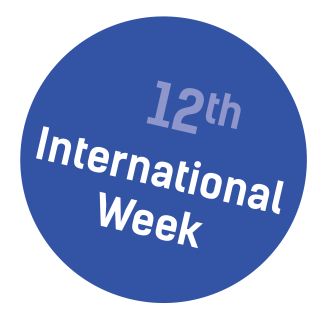 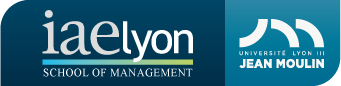 Seminar Title : Seminar Instructor :  Country : Language : 
Pre-requisites : Abstract : 


Course objectives : Course outline : 



Teaching method : Targeted skills : 





Resources to be used during seminar : Indicative bibliography : 



This form should be returned along with the Application Form to dominique.lachkar@univ-lyon3.fr